NTROS.DESTINOS de Misión: ¿DÓNDE? 2 grupos: Grupo Frontera Sur: TÁNGER, MARRUECOS.Grupo Amazonía: YURIMAGÜAS, PERÚ.¿CUÁNDO? En verano, para ambos grupos. Fechas tentativas. Para TÁNGER en Julio (entre 15 días-un mes). Para YURIMAGÜAS a partir de la 2ª quincena de julio (un mes). ¿QUIÉNES SOMOS? La Delegación de Misiones de Cuenca en coordinación con la Pastoral Migratoria de la diócesis de TÁNGER y con el misionero laico Jesús López Hermosilla, un conquense en la Amazonía peruana (YURIMAGÜAS).¿QUÉ BUSCAMOS ALLÍ? TÁNGER: dejarnos sorprender por una Iglesia pequeña pero significativa que convive-trabaja de manera pacífica y solidaria en un país musulmán, donde predica a través del testimonio. Allí se ayuda en dos direcciones: convivencia-trabajo con la comunidad marroquí y acogida-acompañamiento a los migrantes subsaharianos que intentan cruzar a Europa. YURIMAGÜAS: colaborar con el Hogar María de Nazaret para niños discapacitados. También con la Oficina de Educación del Vicariato en distintos centros. Contacto con comunidades indígenas de la Amazonía peruana. Todo esto conociendo de cerca ese lugar privilegiado y lleno de retos para la Iglesia y el mundo en estos momentos: la AMAZONIA. ¿PARA QUIÉN? Jóvenes y adultos con inquietud, ilusión y madurez suficiente para el compromiso. Para YURIMAGÜAS, aparte de ser mayor de edad, tener buenas condiciones físicas. ¿QUÉ SE NECESITA? El itinerario de formación propuesto por la delegación que incluye encuentros formativos, formar comunidad, un voluntariado previo en España y ser acompañado. Dinero para el billete + el donativo a los misioneros por la estancia. La delegación se encargará de pagar el seguro. ¿CONTACTOS? Voluntario a cargo: Fernando G. Porras 650980681Sacerdote a cargo: Juan Camilo Valbuena G. 650633424 delemisiones@gmail.comMÁS DESTINOS MISIONEROS www.omp.es/guia-compartir-mision-voluntariado-jovenes/REQUISITOS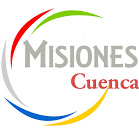 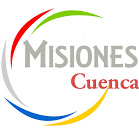 Inscripciones plazo límite hasta el 15 de Febrero. Imprescindible “hacer camino” juntos para poder viajar con la delegación de Misiones. Se requiere el visto bueno de dicha delegación, cumplidos los requisitos. Estamos coordinados con los misioneros que nos acogen para evitar excepciones a esta programación. Contentos con la inquietud manifestada estos años y las experiencias llevadas a cabo, aspiramos a ofrecer este 2020 una “versión mejorada” de nuestro #VeranoMision en Cuenca, que fomente lo bueno y corrija las insuficiencias. Somos conscientes de que el principal fin de estas experiencias tanto para los candidatos como para los voluntarios es que todos crezcamos en nuestra identidad de discípulos misioneros. Y para cumplir dicho objetivo no sólo debemos apuntar a tener experiencias misioneras sino a crear “escuela de misión”. Requisitos: FORMACIÓN, que supone la asimilación de conceptos básicos para la propia identidad misionera, los cuales se transmitirán a través de distintas experiencias-encuentro, cuya participación es obligatoria. No se trata de mero formalismo sino de mirar a esa importante parte que es el discipulado misionero, sin el cual la misión queda coja. Los encuentros serán participativos, didácticos y organizados previamente por un equipo de voluntarios del que abajo hablaremos. COMUNIDAD, que apunte a sentirse parte de un algo más grande que yo mismo, mis amigos, mi pequeño grupo, mi movimiento o parroquia... Todo esto es importante y legítimo pero no acaba de ser la comunidad que pretendemos ofrecer a la misión. Aspiramos a un sujeto comunitario nuevo y abierto capaz de ser animado por el Espíritu para un envío concreto. Exige esa primera “salida” de nosotros mismos. Para esto hace falta caminar juntos y formar cenáculo. Este aspecto comunitario es tan importante que será sujeto de continua revisión por parte de todos, voluntarios y candidatos. VOLUNTARIADO, que a modo de entrenamiento personal prepare a los candidatos en vistas a lo que vivirán en sus días de misión. Desde la delegación se ofrecerán varios aprovechando distintas realidades eclesiales y sociales, sobre todo aquellas en relación con la misión o con la actividad que se realizará. No se descarta el admitir otros voluntariados por iniciativa propia con el visto bueno del acompañante. COMPROMISO, que se muestre 1º en la seriedad con la que se acoja y se asuma todo este camino de preparación; 2º en la manera como se viva la misma experiencia misionera, y 3º que podríamos llamar “la prueba del algodón”, en ese importante camino de vuelta. Es aquí donde se manifiesta la calidad de la propia experiencia, sus frutos, su continuación en la vida diaria y su extensión a otros por vía de contagio.Concreciones: 6 encuentros formativos de Enero a Junio (el primero: 25/01. 12:00 am en la Casa Sacerdotal). En Mayo el Encuentro Juvenil Misionero en el Escorial. Aparte un Retiro-Misión en un pueblo de Cuenca.La experiencia de voluntariado: según las posibilidades de cada uno se ofrecen varios y estamos abiertos a que cada uno busque otro(s). Al menos 15 horas de voluntariado con certificado. También se tendrá una entrevista personal con el delegado de misiones y se le asignará un voluntario de la delegación como acompañante. Este acompañamiento es muy importante.Para que todo esto se lleve a efecto de la mejor manera, verificando los plazos y objetivos y salvando los distintos obstáculos, se instituirá a modo de órgano coordinador un núcleo responsable formado por el delegado, el voluntario a cargo del Verano Misionero, uno o dos voluntarios más de la delegación y dos jóvenes del Verano Misionero.  